Chronology Template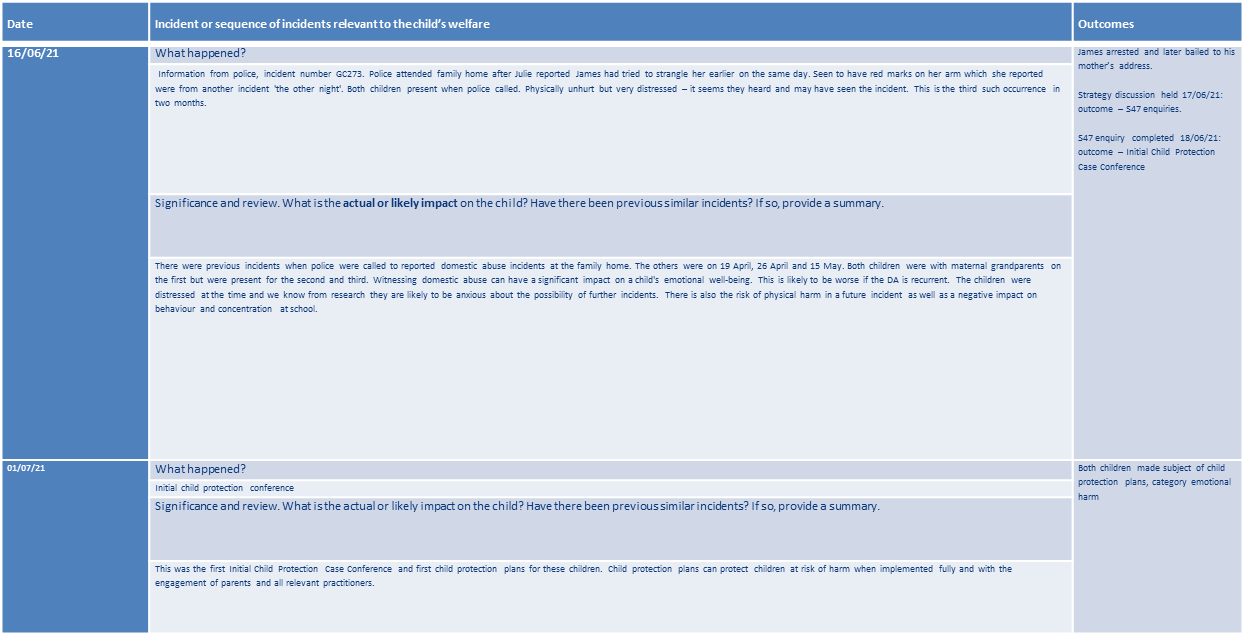 